Uitslagtermijn Moleculaire Kiembaan Diagnostiek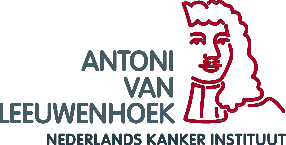 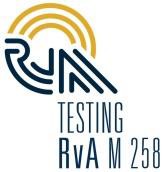 De uitslagtermijn voor Moleculaire Kiembaan Diagnostiek (MKD) wordt gerekend vanaf het moment van binnenkomst materiaal/aanvraag tot het versturen van de uitslagbrief.Voor de uitslagtermijn voor onderzoek op DNA uit weefsel geldt na ontvangst blokje/coupes tot het versturen van de uitslagbrief.* 	alleen na overleg met secretariaatmd@nki.nl of 020-5122754.** 	indien DNA reeds aanwezig dan is de uitslagtermijn 4 weken.*** 	als geen normaal aanwezig analyse kan uitgevoerd worden op tumor 	Antoni van Leeuwenhoek, Klinische Genetica, Afdeling Pathologie, Moleculaire Kiembaan DiagnostiekPlesmanlaan 121, 1066 CX AmsterdamVersie 1 02-10-2023BepalingRegulieruitslagtermijn(weken)Spoed uitslagtermijn(weken)Benodigd materiaalOnderzoek op bloed of DNABorst- en ovariumkankerpanel:ATM, BARD1, BRCA1/2, BRIP1, CHEK2, PALB2, RAD51C, RAD51D64Bloed of DNAErfelijke darmkanker panel:MLH1, MSH2, MSH6, PMS2, EPCAM 3’84Bloed of DNAMelanoom panel: ACD, BAP1, CDKN2A, CDK4 exon 2, MITF c.952 G>A, TERT, POT184Bloed of DNAMaag panel: CDH1, CTNNA184Bloed of DNAAnders: TP53, ATM84Bloed of DNABekend gendefect in familie(gerichte mutatie bepaling)42Bloed of DNAOnderzoek op weefselBorst- en ovariumkankerpanel:ATM, BARD1, BRCA1/2, BRIP1, CHEK2, PALB2, RAD51C, RAD51D86Normaal en/of tumor weefselMelanoom panel: CDKN2A, CDK4 exon 2, MITF c.952 G>A84Normaal weefsel***TP5384Normaal weefsel***Bekend gendefect in familie(gerichte mutatie bepaling)84Normaal weefsel***CNVSeq (CGH) op weefsel8*Mamma weefsel (geenDCIS/ LCIS)MSI op weefsel84Tumor en normaal weefselBRAF codon 600 / MLH1 & MSH2 promotor Methylering8**Materiaal van MSI bepaling